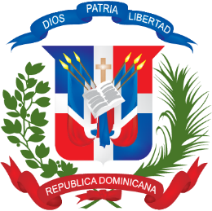 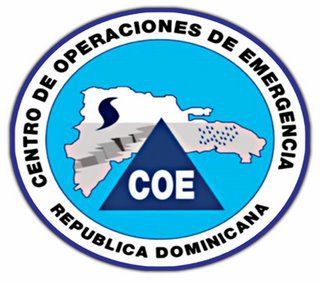 No. Solicitud: COE-DAF-CM-2021-0001Objeto de la compra: .	Rubro: Planificada:         Detalle pedido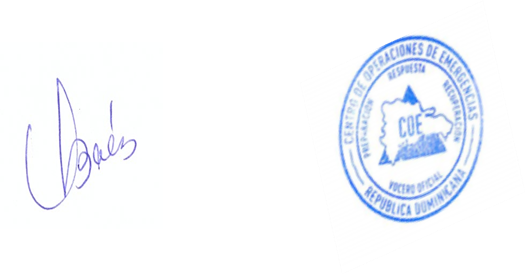 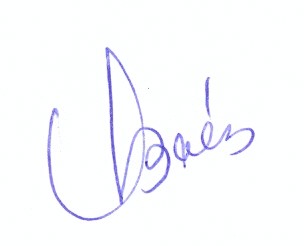 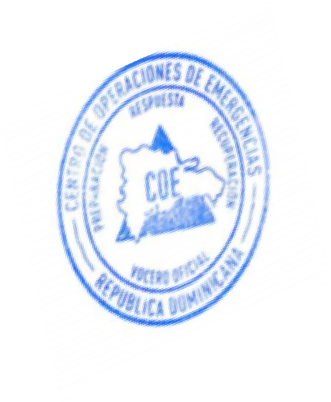 Vilma Báez Almonte _________________________________________________Responsable de la Unidad Operativa de Compras y ContratacionesÍtemCódigoDescripciónUnidad de MedidaCantidad SolicitadaPrecio Unitario EstimadoMonto115101506TIKETS DE COMBUSTIBLE (GASOLINA).3211,000.00321,000.00215101506TIKETS DE COMBUSTIBLE (GASOLINA).Unidad700500.00350,000.00315101506TIKETS DE COMBUSTIBLE (GASOLINA).Unidad325200.0067,000.00Total:738,000.00Observaciones: 